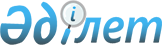 Аудандық мәслихаттың 2008 жылғы 13 желтоқсандағы N 12/78 "2009 жылға арналған аудандық бюджет туралы" шешіміне өзгерістер мен толықтырулар енгізу туралыМаңғыстау облысы Бейнеу аудандық мәслихатының 2009 жылғы 13 сәуірдегі N 16/107 шешімі. Бейнеу ауданының Әділет басқармасында 2009 жылғы 24 сәуірдегі N 11-3-75 тіркелді       

Қазақстан Республикасының 2008 жылғы 4 желтоқсандағы N 95-IV Бюджет кодексіне, «Қазақстан Республикасындағы жергілікті мемлекеттік басқару және өзін – өзі басқару туралы» Қазақстан Республикасының   2001 жылғы 23 қаңтардағы Заңына, Маңғыстау облыстық мәслихатының 2009 жылғы 10 сәуірдегі N 13/159 облыстық мәслихаттың 2008 жылғы 10 желтоқсандағы N 10/116 «2009 жылға арналған облыстық бюджет туралы» шешіміне өзгерістер енгізу туралы» (Әділет департаментінде 2009 жылғы 23 сәуірде N 2043 реттік санымен тіркелген) шешіміне сәйкес аудандық мәслихат ШЕШЕДІ:

      1. «Аудандық мәслихаттың 2008 жылғы 13 желтоқсандағы N 12/78 «2009 жылға арналған аудандық бюджет туралы» (Әділет басқармасында 2008 жылғы 19 желтоқсанда N 11-3-66 реттік санымен тіркелген, «Рауан» газетінің 2009 жылғы 8 қаңтарындағы N 2 (1869) санында жарияланған); 2009 жылғы 2 ақпандағы N 15/99 «Аудандық мәслихаттың 2008 жылғы 13 желтоқсандағы N 12/78 «2009 жылға арналған аудандық бюджет туралы» (Әділет басқармасында 2009 жылғы 10 ақпандағы N 11-3-70 реттік санымен тіркелген, «Рауан» газетінің 2009 жылғы 19 ақпандағы N 8 (1875) санында жарияланған) шешіміне мынадай өзгерістер енгізілсін:

      1-тармақ мынадай редакцияда жазылсын:

      1. «2009 жылға арналған аудандық бюджет қоса беріліп отырған 1-қосымшаға сәйкес мынадай көлемде бекітілсін:

      1) кірістер – 2893938 мың теңге, оның ішінде:

      салықтық түсімдер бойынша – 1869519 мың теңге;

      салықтық емес түсімдер бойынша – 15689 мың теңге;

      негізгі капиталды сатудан түсетін түсімдер бойынша – 15967 мың теңге;

      трансферттер түсімдері бойынша – 992763 мың теңге;

      2) шығындар – 3052534 мың теңге.

      3)таза бюджеттік кредит беру – 0 теңге;

      4)қаржы активтерімен жасалатын операциялар бойынша сальдо – 0 теңге;

      5)бюджет тапшылығы (профициті)-158596 мың теңге;

      6)бюджет тапшылығын қаржыландыру (профицитін пайдалану) – 158596 мың теңге ».

      көрсетілген шешімнің 1, 2 қосымшалары осы шешімнің      1, 2 қосымшаларына сәйкес жаңа редакцияда жазылсын.

      2. Осы шешім 2009 жылдың 1 қаңтарынан бастап қолданысқа енгізілсін.      Сессия төрағасы        Аудандық мәслихат хатшысы

      Ш.Азанов                      Р.Шалбаев      «Келісілді»

      «Бейнеу аудандық экономика және қаржы бөлімі»

      мемлекеттік мекемесінің

      бастығы:_______________ М.Нысанбаев

      «____» ____________ 2009 ж.

2009 жылғы 13 сәуірдегі

N 16/107 шешімге 1 қосымша2008 жылғы 13 желтоқсандағы

N 12/78 шешімге 1 қосымша 2009 жылға арналған аудандық бюджет

2009 жылғы 13 сәуірдегі

N 16 /107 шешімге 2 қосымша2008 жылғы 13 желтоқсандағы

N 12 / 78 шешімге 2 қосымша 2009 жылға арналған ауданның даму бюджеттік бағдарламаларының тізбесі
					© 2012. Қазақстан Республикасы Әділет министрлігінің «Қазақстан Республикасының Заңнама және құқықтық ақпарат институты» ШЖҚ РМК
				СанатыСыныбыІшкі сыны быАтауыБекітілген бюджетНақтыланған бюджетАйырма (+; -)КІРІСТЕР28939382892541-13971САЛЫҚТЫК ТҮСІМДЕР18695191869519001Табыс салығы63639163639102Жеке табыс салығы636391636391003Әлеуметтік салық60019160019101Әлеуметтік салық600191600191004Меншікке салынатын салықтар60878760878701Мүлікке салынатын салықтар57835757835703Жер салығы3922392204Көлік құралдарына салынатын салық262832628305Бірыңғай жер салығы225225005Тауарларға, жұмыстарға және қызметтергесалынатын ішкі салықтар220702207002Акциздер2400240003Табиғи және басқа да ресурстарды пайдаланғаны үшін түсетін түсімдер150421504204Кәсіпкерлік және кәсіби қызметті жүргізгені үшін алынатын алымдар46284628008Заңдық мәнді іс-әрекеттерді жасағаны және (немесе) оған уәкілеттігі бар мемлекеттік органдар немесе208020800немесе лауазымды адамдар құжаттар бергені үшін алынатын міндетті төлемдер1Мемлекеттік баж2080208002САЛЫҚТЫҚ ЕМЕС ТҮСІМДЕР1568915689001Мемлекет меншіктен түсетін кірістер2840284001Мемлекеттік кәсіпорындардың таза кірісі бөлігінің түсімдер70070005Мемлекет меншігіндегі мүлікті жалға беруден түсетін кірістер21402140002Мемлекеттік бюджеттен қаржыландырылатын мемлекеттік мекемелердің тауарларды (жұмыстарды, қызметтерді) өткізуінен түсетін түсімдер34934901Мемлекеттік бюджеттен қаржыландырылатын мемлекеттік мекемелердің тауарларды (жұмыстарды, қызметтерді) өткізуінен түсетін түсімдер349349004Мемлекеттік бюджеттен Қаржыландырылатын, сондай-ақ Қазакстан Республикасы Ұлттық Банкінің бюджетінен (шығыстар сметасынан) ұсталатын және қаржыландырылатын мемлекеттік мекемелер салатын айыппұлдар, өсімпұлдар, санкциялар, өндіріп алулар123751237501Мұнай секторы ұйымдарынан түсетін түсімдерді қоспағанда, мемлекеттік бюджеттен қаржыландырылатын, сондай-ақ Қазакстан Республикасы Ұлттық Банкінің бюджетінен (шығыстар сметасынан) ұсталатын және қаржыландырылатын мемлекеттік мекемелер салатын айыппұлдар, өсімпұлдар, санкциялар, өндіріп алулар1237512375006Басқа да салықтық емес түсімдер12512501Басқа да салықтық емес түсімдер12512503НЕГІЗГІ КАПИТАЛДЫ САТУДАН ТҮСЕТІН ТҮСІМДЕР1596715967001Мемлекеттік мекемелерге бекітілген мемлекеттік мүлікті сату40040001Мемлекеттік мекемелерге бекітілген мемлекеттік мүлікті сату400400003Жерді және материалдық емес активтерді сату155671556701Жерді сату155671556702Материалдық емес активтерді сату0004ТРАНСФЕРТТЕРДІҢ ТҮСІМДЕРІ992763991366-139702Мемлекеттік басқарудың жоғары тұрған органдарынан түсетін трансферттер992763991366-13972Облыстық бюджеттін түсетін трансферттер992763991366-1397функ цио нал дық топәкімші лікбағдарла маБекітілген бюджетНақтыланған бюджетАйырма (+;-)2. ШЫҒЫНДАР30525343051137-139701Жалпы сипаттағы мемлекеттік қызметтер123599123858259112Аудан (облыстық маңызы бар қала) мәслихатының аппараты127691285990001Аудан (облыстық маңызы бар қала) мәслихатының қызметін қамтамасыз ету127691285990122Аудан (облыстық маңызы бар қала) әкімінің аппараты3379833536-262001Аудан (облыстық маңызы бар қала) әкімінің қызметін қамтамасыз ету3379833536-262123Қаладағы аудан, аудандық маңызы бар қала, кент, ауыл (село), ауылдық (селолық) округ әкімінің аппараты55017550170001Қаладағы ауданның, аудандық маңызы бар қаланың, кенттің, ауылдың (селоның), ауылдық (селолық) округтің әкімі аппаратының қызметін қамтамасыз ету55017550170Бейнеу селосы әкімінің аппараты10083100830Боранкұл селолық округі әкімінің аппараты715871580Ақжігіт селолық округі әкімінің аппараты530753070Сыңғырлау селолық округі әкімінің аппараты375337530Сарға селолық округі әкімінің аппараты396539650Төлеп селолық округі әкімінің аппараты511351130Тұрыш селолық округі әкімінің аппараты366536650Сам селолық округі әкімінің аппараты393839380Есет селолық округі әкімінің аппараты388338830Ноғайты селолық округі әкімінің аппараты424042400Тәжен селосы әкімінің аппараты391239120452Ауданның (облыстық маңызы бар қаланың) қаржы бөлімі220150-22015001Қаржы бөлімінің қызметін қамтамасыз ету155840-15584003Салық салу мақсатында мүлікті бағалауды жүргізу20000-2000004Біржолғы талондарды беру жөніндегі жұмысты және біржолғы талондарды іске асырудан сомаларды жинаудың толықтығын қамтамасыз етуді ұйымдастыру23610-2361011Коммуналдық меншікке түскен мүлікті есепке алу,сақтау бағалау және сату20700-2070459Ауданның (облыстық маңызы бар қаланың) экономика және қаржы бөлімі02244622446001Экономика және қаржы бөлімінің қызметін қамтамасыз ету01601516015003Салық салу мақсатында мүлікті бағалауды жүргізу020002000004Біржолғы талондарды беру жөніндегі жұмысты және біржолғы талондарды іске асырудан сомаларды жинаудың толықтығын қамтамасыз етуді ұйымдастыру023612361011Коммуналдық меншікке түскен мүлікті есепке алу,сақтау бағалау және сату02070207002Қорғаныс31762976-200122Аудан (облыстық маңызы бар қала) әкімінің аппараты31762976-200005Жалпыға бірдей әскери міндетті атқару шеңберіндегі іс-шаралар31762976-20003Қоғамдық тәртіп, қауіпсіздік, құқықтық, сот, қылмыстық - атқару қызметі300030000458Ауданның (облыстық маңызы бар қаланың)тұрғын үй - коммуналдық шаруашылығы, жолаушылар көлігі және автомобиль жолдары бөлімі300030000021Елді мекендерде жол жүрісі қауіпсіздігін қамтамасыз ету30003000004Білім беру1839307185629216985123Қаладағы аудан, аудандық маңызы бар қала, кент, ауыл (село), ауылдық (селолық) округ әкімінің аппараты1621431654933350004Мектепке дейінгі тәрбие ұйымдарын қолдау1621431654933350Бейнеу селосы әкімінің аппараты1026071059573350Боранкұл селолық округі әкімінің аппараты22831228310Ақжігіт селолық округі әкімінің аппараты592159210Сыңғырлау селолық округі әкімінің аппараты599859980Төлеп селолық округі әкімінің аппараты590459040Тұрыш селолық округі әкімінің аппараты550955090Сам селолық округі әкімінің аппараты550455040Есет селолық округі әкімінің аппараты786978690464Ауданның (облыстық маңызы бар қаланың) білім беру бөлімі1482659149629413635003Жалпы бiлiм беру140788214078820005Ауданның (облыстық маңызы бар қаланың) мемлекеттiк бiлiм беру мекемелер үшiн оқулықтар мен оқу-әдiстемелiк кешендерді сатып алу және жеткiзу22782227820006Балалар үшін қосымша білім беру27202272020007Аудандық (қалалалық) ауқымдағы мектеп олимпиадаларын және мектептен тыс іс-шараларды өткізу187618760010Республикалық бюджеттен берілетін нысаналы трансферттердің есебінен білім берудің мемлекеттік жүйесіне оқытудың жаңа технологияларын енгізу 12715127150001Білім беру бөлімінің қызметін қамтамасыз ету102021029290099Республикалық бюджеттен берілетін нысаналы трансферттер есебiнен ауылдық елді мекендер саласының мамандарын әлеуметтік қолдау шараларын іске асыру 01354513545466Ауданның (облыстық маңызы бар қаланың) сәулет, қала құрлысы және құрылыс бөлімі0194505194505037Білім беру объектілерін салу және реконстукциялау0194505194505467Ауданның (облыстық маңызы бар қаланың) құрылыс бөлімі1945050-194505037Білім беру объектілерін салу және реконстукциялау1945050-19450506Әлеуметтік көмек және әлеуметтік қамсыздандыру240603225722-14881451Ауданның (облыстық маңызы бар қаланың) жұмыспен қамту және әлеуметтік бағдарламалар бөлімі240603225722-14881002Еңбекпен қамту бағдарламасы30761307610004Ауылдық жерлерде тұратын денсаулық сақтау, білім беру, әлеуметтік қамтамасыз ету, мәдениет және спорт мамандарына отын сатып алу бойынша әлеуметтік көмек көрсету18000180000005Мемлекеттік атаулы әлеуметтік көмек73769737690006Тұрғын үй көмегі17295172950007Жергілікті өкілетті органдардың шешімі бойынша мұқтаж азаматтардың жекелеген топтарына әлеуметтік көмек47923479230010Үйден тәрбиеленіп оқытылатын мүгедек балаларды материалдық қамтамасыз ету135013500014Мұқтаж азаматтарға үйде әлеуметтік көмек көрсету44414441001618 жасқа дейінгі балаларға мемлекеттік жәрдемақылар16343163430017Мүгедектерді оңалту жеке бағдарламасына сәйкес, мұқтаж мүгедектерді міндетті гигиеналық құралдармен қамтамасыз етуге, және ымдау тілі мамандарының, жеке көмекшілердің қызмет көрсету157415740001Жұмыспен қамту және әлеуметтік бағдарламалар бөлімінің қызметін қамтамасыз ету13753137530011Жәрдемақыларды және басқа да әлеуметтік төлемдерді есептеу, төлеу мен жеткізу бойынша қызметтерге ақы төлеу5135130099Республикалық бюджеттен берілетін нысаналы трансферттер есебiнен ауылдық елді мекендер саласының мамандарын әлеуметтік қолдау шараларын іске асыру 148810-1488107Тұрғын-үй коммуналдық шаруашылық6195446245445000466Ауданның (облыстық маңызы бар қаланың) сәулет, қала құрлысы және құрылыс бөлімі0563265563265004Инженерлік коммуникациялық инфрақұрылымды дамыту және жайластыру0397519397519005Коммуналдық шаруашылығын дамыту045004500006Сумен жабдықтау жүйесін дамыту0161246161246467Ауданның (облыстық маңызы бар қаланың) құрылыс бөлімі5632650-563265004Инженерлік коммуникациялық инфрақұрылымды дамыту және жайластыру3975190-397519005Коммуналдық шаруашылығын дамыту45000-4500006Сумен жабдықтау жүйесін дамыту1612460-161246123Қаладағы аудан, аудандық маңызы бар қала, кент, ауыл (село), ауылдық (селолық) округ әкімінің аппараты56279612795000014Елді мекендерді сумен жабдықтауды ұйымдастыру470347030Бейнеу селосы әкімінің аппараты139213920Боранкұл селолық округі әкімінің аппараты3923920Ақжігіт селолық округі әкімінің аппараты100010000Сыңғырлау селолық округі әкімінің аппараты3923920Сарға селолық округі әкімінің аппараты3923920Төлеп селолық округі әкімінің аппараты1791790Тұрыш селолық округі әкімінің аппараты3923920Есет селолық округі әкімінің аппараты1721720Тәжен селосы әкімінің аппараты3923920008Елді мекендерде көшелерді жарықтандыру11151111510Бейнеу селосы әкімінің аппараты10624106240Боранкұл селолық округі әкімінің аппараты3273270Есет селолық округі әкімінің аппараты2002000009Елді мекендердің санитариясын қамтамасыз ету11281112810Бейнеу селосы әкімінің аппараты652565250Боранкұл селолық округі әкімінің аппараты205820580Ақжігіт селолық округі әкімінің аппараты4364360Сыңғырлау селолық округі әкімінің аппараты4364360Сарға селолық округі әкімінің аппараты6546540Төлеп селолық округі әкімінің аппараты4364360Есет селолық округі әкімінің аппараты4364360Тәжен селосы әкімінің аппараты3003000011Елді мекендерді абаттандыру мен көгалдандыру29144341445000Бейнеу селосы әкімінің аппараты25277302775000Боранкұл селолық округі әкімінің аппараты3753750Ақжігіт селолық округі әкімінің аппараты5565560Сыңғырлау селолық округі әкімінің аппараты1981980Сарға селолық округі әкімінің аппараты1391390Төлеп селолық округі әкімінің аппараты1161160Тұрыш селолық округі әкімінің аппараты1161160Сам селолық округі әкімінің аппараты1341340Есет селолық округі әкімінің аппараты1751750Ноғайты селолық округі әкімінің аппараты58580Тәжен селосы әкімінің аппараты20002000008Мәдениет, спорт, туризм және ақпараттық кеңістік86352908024450123Қаладағы аудан, аудандық маңызы бар қала, кент, ауыл (село), ауылдық (селолық) округ әкімінің аппараты46461496713210006Жергілікті деңгейде мәдени-демалыс жұмыстарын қолдау46461496713210Бейнеу селосы әкімінің аппараты15167178772710Боранкұл селолық округі әкімінің аппараты562656260Ақжігіт селолық округі әкімінің аппараты40924592500Сыңғырлау селолық округі әкімінің аппараты351435140Сарға селолық округі әкімінің аппараты479347930Төлеп селолық округі әкімінің аппараты349734970Тұрыш селолық округі әкімінің аппараты248224820Сам селолық округі әкімінің аппараты172917290Есет селолық округі әкімінің аппараты381338130Ноғайты селолық округі әкімінің аппараты174817480457Ауданның (облыстық маңызы бар қаланың) мәдениет, тілдерді дамыту, дене шынықтыру және спорт бөлімі018721872009Аудандық (облыстық маңызы бар қалалық) деңгейде спорттық жарыстар өткізу0495495010Әр түрлі спорт түрлері бойынша аудан (облыстық маңызы бар қала) құрама командаларының мүшелерін дайындау және олардың облыстық спорт жарыстарына қатысуы013771377465Ауданның (облыстық маңызы бар қаланың) дене шынықтыру және спорт бөлімі18720-1872006Аудандық (облыстық маңызы бар қалалық) деңгейде спорттық жарыстар өткізу4950-495007Әр түрлі спорт түрлері бойынша аудан (облыстық маңызы бар қала) құрама командаларының мүшелерін дайындау және олардың облыстық спорт жарыстарына қатысуы13770-1377455Ауданның (облыстық маңызы бар қаланың) мәдениет және тілдерді дамыту бөлімі163910-16391006Аудандық (қалалық) кітапханалардың жұмыс істеуі 163910-16391457Ауданның (облыстық маңызы бар қаланың) мәдениет, тілдерді дамыту, дене шынықтыру және спорт бөлімі01636116361006Аудандық (қалалық) кітапханалардың жұмыс істеуі 01636116361456Ауданның (облыстық маңызы бар қаланың) ішкі саясат бөлімі167616760002Бұқаралық ақпарат құралдары арқылы мемлекеттік ақпарат саясатын жүргізу167616760455Ауданның (облыстық маңызы бар қаланың) мәдениет және тілдерді дамыту бөлімі60190-6019001Мәдениет және тілдерді дамыту бөлімінің қызметін қамтамасыз ету60190-6019456Ауданның (облыстық маңызы бар қаланың) ішкі саясат бөлімі1393313918-15001Ішкі саясат бөлімінің қызметін қамтамасыз ету 75707555-15003Жастар саясаты саласындағы өңірлік бағдарламаларды іске асыру 636363630457Ауданның (облыстық маңызы бар қаланың) мәдениет, тілдерді дамыту, дене шынықтыру және спорт бөлімі073047304001Мәдениет, тілдерді дамыту, дене шынықтыру және спорт бөлімінің қызметін қамтамасыз ету059685968099Республикалық бюджеттен берілетін нысаналы трансферттер есебiнен ауылдық елді мекендер саласының мамандарын әлеуметтік қолдау шараларын іске асыру 01336133610Ауыл, су, орман, балық шаруашылығы, ерекше қорғалатын табиғи аумақтар, қоршаған ортаны және жануарлар дүниесін қорғау, жер қатынастары58595600-259463Ауданның (облыстық маңызы бар қаланың) жер қатынастары бөлімі58595600-259001Жер қатынастары бөлімінің қызметін қамтамасыз ету58595600-25911Өнеркәсіп, сәулет, қала құрылысы және құрылыс қызметі3655236518-34466Ауданның (облыстық маңызы бар қаланың) сәулет, қала құрлысы және құрылыс бөлімі03651836518001Қала құрлысы, сәулет және құрылыс бөлімінің қызметін қамтамасыз ету01226812268003Аудан аумағындағы қала құрылысын дамытудың кешенді схемаларын, аудандық (облыстық) маңызы бар қалалардың, кенттердің және өзге де ауылдық елді мекендердің бас жоспарларын әзірлеу02425024250467Ауданның (облыстық маңызы бар қаланың) құрылыс бөлімі123020-12302001Құрылыс бөлімінің қызметін қамтамасыз ету123020-12302468Ауданның (облыстық маңызы бар қаланың) сәулет және қала құрылысы бөлімі242500-24250003Аудан аумағындағы қала құрылысын дамытудың кешенді схемаларын, аудандық (облыстық) маңызы бар қалалардың, кенттердің және өзге де ауылдық елді мекендердің бас жоспарларын әзірлеу242500-2425012Көлiк және коммуникация29371293710458Ауданның (облыстық маңызы бар қаланың) тұрғын-үй коммуналдық шаруашылығы, жолаушылар көлігі және автомобиль жолдары бөлімі29371293710023Автомобиль жолдарының жұмыс істеуін қамтамасыз ету2937129371013Басқалар6456051843-12717454Ауданның (облыстық маңызы бар қаланың) кәсіпкерлік және ауыл шаруашылығы бөлімі01258512585001Кәсіпкерлік және ауыл шаруашылығы бөлімі қызметін қамтамасыз ету089818981006Кәсіпкерлік қызметті қолдау036043604469Ауданның (облыстық маңызы бар қаланың) кәсіпкерлік бөлімі125850-12585001Кәсіпкерлік бөлімі қызметін қамтамасыз ету89810-8981003Кәсіпкерлік қызметті қолдау36040-3604452Ауданның (облыстық маңызы бар қаланың) қаржы бөлімі430690-43069012Ауданның (облыстық маңызы бар қаланың) жергілікті атқарушы органының резерві380690-38069014Заңды тұлғалардың жарғылық капиталын қалыптастыру немесе ұлғайту50000-5000459Ауданның (облыстық маңызы бар қаланың) экономика және қаржы бөлімі03035930359012Ауданның (облыстық маңызы бар қаланың) жергілікті атқарушы органының резерві02535925359014Заңды тұлғалардың жарғылық капиталын қалыптастыру немесе ұлғайту050005000458Ауданның (облыстық маңызы бар қаланың) тұрғын-үй коммуналдық шаруашылығы, жолаушылар көлігі және автомобиль жолдары бөлімі89068899-7001Тұрғын-үй коммуналдық шаруашылығы, жолаушылар көлігі және автомобиль жолдары бөлімінің қызметін қамтамасыз ету89068899-715Трансферттер6116110452Ауданның (облыстық маңызы бар қаланың) қаржы бөлімі6110-611006Нысаналы пайдаланылмаған (толық пайдаланылмаған) трансферттерді қайтару6110-611007Бюджеттік алулар000459Ауданның (облыстық маңызы бар қаланың) экономика және қаржы бөлімі0611611006Нысаналы пайдаланылмаған (толық пайдаланылмаған) трансферттерді қайтару0611611007Бюджеттік алулар0004.ҚАРЖЫЛЫҚ АКТИВТЕРІМЕН ЖАСАЛАТЫН ОПЕРАЦИЯЛАР БОЙЫНША САЛЬДО0005.БЮДЖЕТ ТАПШЫЛЫҒЫ (ПРОФИЦИТІ)0-158596-1585966.БЮДЖЕТ ТАПШЫЛЫҒЫН ҚАРЖЫЛАНДЫРУ (ПРОФИЦИТТІ ПАЙДАЛАНУ)0158596158596функционалдық топ
әкімшілік
бағдарлама
4Білім беру466Ауданның(облыстық маңызы бар қаланың) сәуле, қала құрлысы және құрылыс бөлімі037Білім беру объектілерін салу және реконстукциялау7Тұрғын-үй коммуналдық шаруашылығы466Ауданның(облыстық маңызы бар қаланың) сәуле, қала құрлысы және құрылыс бөлімі004Инженерлік коммуникациялық инфрақұрылымды дамыту және жайластыру005Коммуналдық шаруашылығын дамыту006Сумен жабдықтау жүйесін дамыту